С 26 марта 2021 года стартует новый сезон Всероссийского конкурса «Большая перемена» - проекта президентской платформы «Россия – страна возможностей».Регистрация участников конкурса будет открыта на платформе https://bolshayaperemena.online/с 26 марта по 01 июня 2021 года.Участниками второго сезона могут стать обучающиеся 5-10 классов. На «Большой перемене» ты найдешь интересный вызов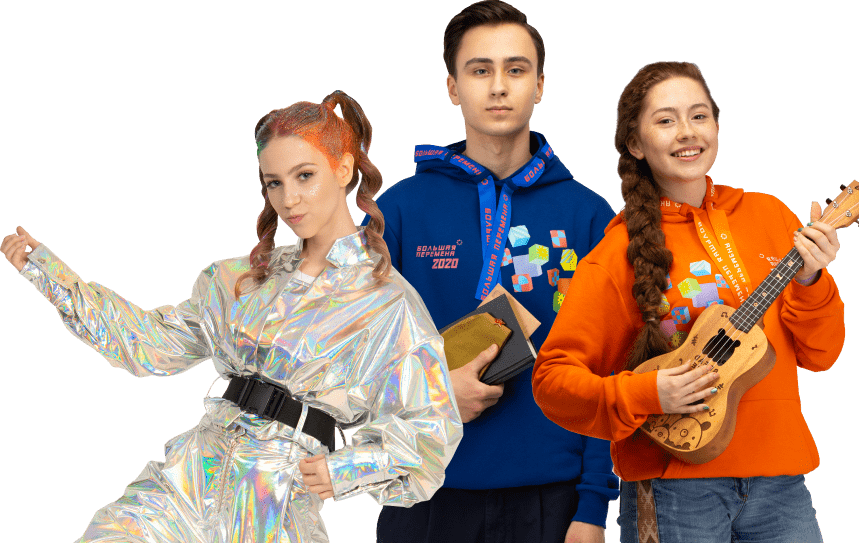 Участвуй в конкурсе «Большая перемена» и получай бомбические призы!!!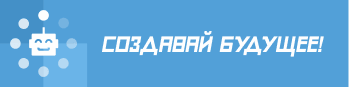 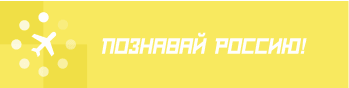 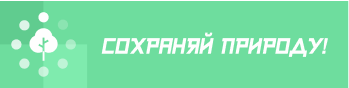 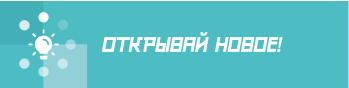 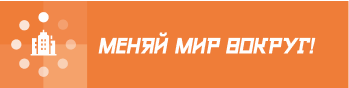 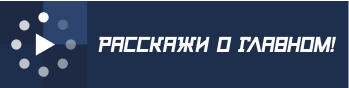 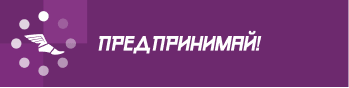 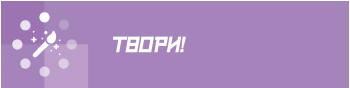 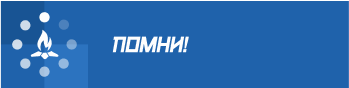 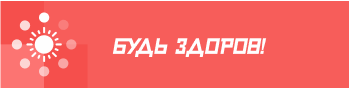 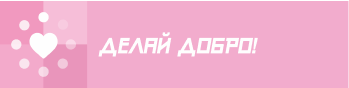 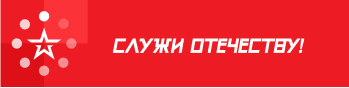 